HS-QR31 thermal Label&Receipt kiosk printerFeatures: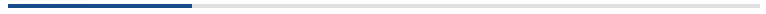 High Printing Speed up to 250mm/second;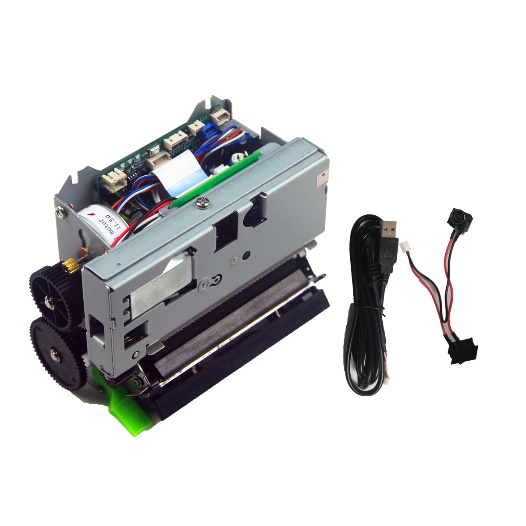 Compatible with EPSON M-T532;Support Raspberry Pi 2Support Windows, Linux,Android SDKFactory/Manufacture with engineer team, able to do OEM&ODMWith cutter, mechanism, control board; With bracket optionalSUPORT USB+RS232/usb+ttl InterfaceSupport max 80mm—20mm Label paper and 80MM Receipt papertHolding down the Feed button, power on selftest.Support Blackmarker sensorfunctions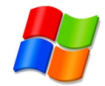 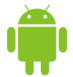 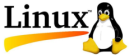 Applications:KIOSK & vending machine, queuing machine, Promotion coupon printing machineParking system, Gas station filling machine, Game machine & vote machine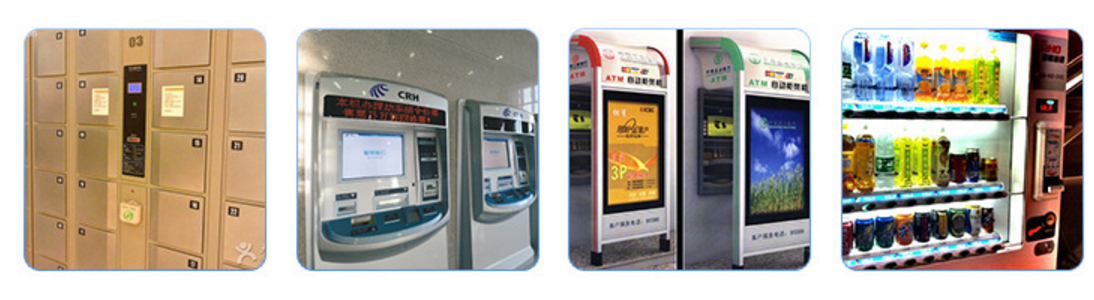 Specifications:Printing MethodThermalDots/line640 dots/lineResolution203DPIPaper typeLabel sticker& thermal paper rollPrinting Width(mm)72mmPaper Width(mm)20-80mmPaper Thickness(μm)56-150Feed Resolution(mm)0.125InterfaceUSB+RS232/USB+TTLW x D x H(mm)127*100*62mmWeight(g)Head temperature detectionThermistorPaper detectionTransmission photoelectricity switchBlack mark detectionReflecting photoelectricity pipePlaten position detectionLight touch swithOperation voltage (V)24±10%Logical voltage(V)5±0.25Formfeeding motor voltage(V)24±10%Auto cutting motor voltage(V)24±10%Detection voltage (V)5±0.25Abrasion resistance100 kmAuto cutting frequency1 million timesOperating temperature(°C)0 to 50 (no condensation)Operating humidity(RH)10% to 80% (no condensation)Storage temperature(°C)-25 to 70 (no condensation)Storage humidity(RH)5% to 95% (no condensation)